Class Notes from December 11, 2021Review:we reviewed the 4 Noun CasesNominativ – subjectAkkusativ – Direct ObjectDativ – indirect objectGenetiv – indicates possessionwe reviewed when to use the definite article ‘den’den is used for masculine nouns in the accusative noun caseNominative:der – Masdie – Fem/Pluraldas – Neutin the accusative case the only article that changes is der  dento identify when to use the accusative, think is the noun a direct object or the subject in the sentenceremember that following haben we use the accusative case, following sein we use the nominative casewe then moved onto the review worksheet:WetterberichtAm Mittwoch 	hat	 es 	gedonnert	. (PP of donnern)Vorgestern 	hat	 es 	geregnet	. (PP of regnen)Gestern 	hat	 es 	geschneit	. (PP of schneien)Morgen soll 	es sonnig sein./ die Sonne scheinen.	. (be sunny/the sun will shine)Übermorgen soll 	es bewölkt sein.		. (it cloudy be)Am Dienstag 	steigen die Temperaturen   auf 22 Grad. (temperatures will climb to)we then added in the following sentence:Heute Abend soll es schneien. – Tonight it is supposed to snow. Fill in the correct article. Watch the use of the accusative versus the nominative.In der Schule. Hast du 	den	 Bleistift dabei? (der Bleistift but akkusativ because of haben, Direct Object)Ja, ich habe 	den	 Bleistift dabei.Wo ist 	das	 Papier? (das Papier, nominativ)Das	 Papier ist hier. Und 	die	 Hausaufgaben? Hast du die Hausaufgaben bereit? (die Hausaufgaben, akkusativ but doesnt change)Ja, hier sind 	die	 Hausaufgaben.Im Restaurant: Translate the following sentences using the correct articles.I would like a hamburger with fries and a Cola.Ich möchte einen hamburger mit pommes und eine Cola.I will take the salad with egg and a coffee.Ich nehme den Salat mit Ei und einen Kaffee.Meine HobbysWrite a paragraph about your hobbies and the hobbies of your favorite person.Janice: Ich mag sehr gern schwimmen. Ich schwimme mit Nancy. Ich mag Pilates. Ich liebe Scrapbooking und bastel Karten. Ich spiele Klavier. Mein Mann liebt rennen. Heute rennt er einen Halbmarthon. Wir reisen gern. Wir wollen nach Afrika reisen.			Merna: Ich schwimme gar nicht gern. Ich fahre gern Fahrrad. Ich kann nicht so gut Klavier spielen, aber ich habe es gelernt. Meine Kollegin Carmen kocht sehr gut.		Milo: Ich höre gern Musik. Ich nähe ein bisschen. Ich spaziere mit meinem Hund. Ich möchte Musik komponieren lernen. Meine Freunde lesen und kaufen gern ein.Carmen: Ich fotografiere gern. Ich backe gern für Weihnachten/Ich backe gern Weihnachtsplätzchen. Vanillekipferl sind meine Lieblingsplätzchen. Meine Tochter reitet gern. Sie hat vier Pferde. 									Nancy: Ich kann Scottisch-Country tanzen. Die Instrumenten sind Akkordion usw (und so weiter – and so forth). Meine Freundin Caroline reist nach England.I then assigned the Future Tense and Past Tense sentences portion of the worksheet as homework.Past Participles – write the past participle beside the verb in the infinitivearbeiten - 	gearbeitet	kochen - 	gekocht	spielen - 	gespielt		fahren - 	gefahren	gehen - 	gegangen	haben - 	gehabt		aufstehen - 	aufgestanden	NEXT CLASS:we will be starting with reviewing our 6 sentences (3 Future Tense and 3 Past Tense)we will then having our Christmas Party (bring a Potluck dish if possible)HOMEWORK:complete the 6 sentences (3 Future Tense and 3 Past Tense) portion of the worksheet. Be prepared to share it next class.MittwochDonnerstagFreitagHeuteMorgenMontagDienstag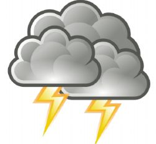 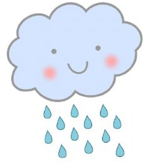 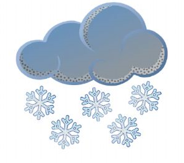 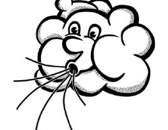 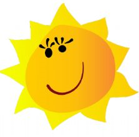 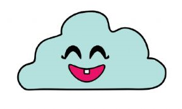 15 Grad10 Grad-2 Grad0 Grad18 Grad9 Grad22 Grad